08 ТРАВНЯ – ЦЕЙ ДЕНЬ В ІСТОРІЇСвята і пам'ятні дніМіжнародні ООН: Дні пам'яті та примирення, присвячені пам'яті жертв Другої світової війни. Відзначається щорічно згідно Резолюції Генеральної асамблеї ООН (№A/RES/59/26 від 22 листопада 2004 р.) [1]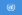 Міжнародний день Червоного Хреста і Червоного Півмісяця. Відзначається щорічно в день народження Анрі Дюнана (1828—1910), засновника Міжнародного руху Червоного Хреста і Червоного ПівмісяцяНаціональніАмерика, Франція, Польща: день ПеремогиВелика Британія: день Феррі — давнє весняне свято графства КорнуолЛатвія: день розгрому нацизму і пам'яті жертв Другої світової війниУкраїна: День пам'яті та примирення. День пам'яті жертв Другої світової війниМексика: день ІдальгоНорвегія: день звільнення, або день ветеранаПівденна Корея: день батьківштат Міссурі: день ТруменаЧехія, Ізраїль: день незалежностіПодії1541 — іспанський конкістадор і мандрівник Ернандо де Сото відкрив річку Міссісіпі, котру він назвав Річка Святого Духа.1606 — в Москві відбулось весілля Лжедмитра I з Мариною Мнішек.1660 — Карла II проголошено королем Англії, що закінчило 11-літню громадянську війну.1713 — указом Петра I столицю Московського царства перенесено з Москви до Санкт-Петербургу.1773 — у збройній сутичці з турками вбили правителя Єгипту мамлюка Алі Бея (абхаза за походженням).1794 — страчено на гільйотині 51-річного французького хіміка Антуана Лорана Лавузьє, вся вина котрого перед «революційним народом» полягала в тому, що він працював у Генеральному відкупі, установі, що збирала податки. Перед стратою він прохав трохи часу для закінчення досліду, але йому було відмовлено.1838 — у Великій Британії опублікована «Народна хартія» — програма політичних вимог англійського пролетаріату.1842 — поблизу Версаля загорівся потяг, який перевозив вищих діячів Франції, в результаті чого понад 50 осіб загинуло.1846 — американська армія розбила мексиканські війська в битві при Пало-Альто.1847 — англійський винахідник Роберт Томсон запатентував гумову камеру для коліс.1886 — доктор Джон Пембертон з Атланти вперше продав свій лікувальний еліксир. Цей засіб, що продавався через аптеку, користувався таким попитом, що через три роки його секретну формулу було продано за 2300 доларів — сьогодні його продають по всьому світу під назвою «Coca-Cola».1892 — введена заборона на природні багатства Конго, яка не дозволяла розраховуватись каучуком і слоновою кісткою з іншими державами.1895 — Китай передав Тайвань Японській імперії.1898 — завершилося одиночне навколосвітнє плавання Джошуа Слокама на шлюпі «Спрей».1900 — близько 6 тисяч осіб загинули через ураган і повінь в Гальвестоні (Техас, США).1902 — під час виверження вулкана Пелє палаюча хмара зруйнувала місто Сен-П'єр на острові Мартиніка. Загинули близько 30 тисяч мешканців, вціліла тільки одна особа.1903 — перший справжній дирижабль «Лебоді» здійснив свій перший політ на 37 км.1909 — в Москві урочисто відкрили пам'ятник Миколі Гоголю роботи скульптора Андрєєва.1919 — Центральною Руською Народною Радою укладено Ужгородський меморандум — рішення про приєднання Закарпаття до Чехословаччини.1921 — російські емігранти відкрили у Константинополі тараканячі перегони.1923 — Велика Британія пред'явила СРСР ряд ультимативних вимог («ультиматум Керзона»).1926 — відбувся перший авіапереліт над північним полюсом.1933Махатма Ганді почав голодний страйк проти британського панування в Індії.польський президент Ігнацій Мосцицький обраний на другий строк.1937 — президент Чехословаччини Е. Бенеш надіслав Сталіну повідомлення з попередженням про підготовку проти нього заколоту серед вищого керівництва Червоної Армії.1940 — Друга світова війна: німецькі командос у формі голландських військових перетнули німецько-нідерландський кордон і взяли під контроль стратегічні мости для наступного просування вермахту.1942Друга світова війна: вермахт розпочав наступ у Криму.Друга світова війна: в Кораловому морі з борту атакованого американського авіаносця «Лексингтон» евакуйовані 2735 осіб — наймасовіша в історії рятувальна операція.1943 — Друга світова війна: закінчилось повстання варшавського гетто.1944 — Друга світова війна: шеф єврейського відділу гестапо А. Ейхман запропонував союзникам обміняти угорських євреїв на 10 000 вантажівок.1945 — Друга світова війна: у передмісті Берліна Карлхорсті, зайнятому радянськими військами, представники німецького головнокомандування на чолі з генералом Кейтелем підписали акт про беззастережну капітуляцію збройних сил Німеччини; цей договір за дорученням радянського уряду підписав маршал Радянського Союзу Георгій Жуков, а також представники США, Великої Британії і Франції.1945 — сотні мирних жителів Алжиру вбиті воїнами французької армії під час Алжирського повстання.1947 — Франція вийшла зі складу Міжнародного Валютного Фонду.1949 — парламентська рада в Бонні прийняла «Основний закон» (Конституцію ФРН).1951 — Іван Драч опублікував свій перший вірш.1952 — у Москві розпочався судовий процес над керівниками Єврейського антифашистського комітету.1953 — перший французький конвертоплан Сюд-Вест SO 1310 «Фарфаде» здійснив перший політ як гелікоптер.1954 — створена Федерація футболу Азії.1959 — у канадській провінції Онтаріо заборонили покарання ув'язнених биттям.1960 — встановлені дипломатичні відносини між Кубою і СРСР.1961 — в Англії засуджено до 42-х років в'язниці 38-літнього дипломата Джорджа Блейка, звинуваченого у шпигунській діяльності на користь СРСР.1962 — у Лондоні перестали ходити останні тролейбуси.1965 — укази Президії Верховної Ради СРСР: затвердження Положення про почесне звання «Місто-Герой»; про надання Брестській фортеці почесного звання «Фортеця-Герой»; про вручення ордена Леніна і медалі «Золота Зірка» містам-героям Волгограду, Севастополю і Одесі, медалі «Золота Зірка» містам-героям Ленінграду і Києву.1967 — біля Кремлівської стіни на Красній площі в Москві запалили Вічний вогонь на Могилі Невідомого солдата.1970 — вийшов диск «Let It Be».1976 — Шведська група «ABBA» втретє піднялась на першу сходинку британського хіт-параду з піснею «Fernando», яку утримувала протягом місяця.1982 — у Києві на площі Перемоги урочисто відкрили монумент місту-герою Києву.1984Олімпійський комітет Радянського Союзу відмовився направляти команду спортсменів для участі в XXIII Олімпіаді в Лос-Анжелесі. Бойкот обґрунтовувався загрозами насилля по відношенню до радянських спортсменів, хоча насправді це була політична акція — відповідь за бойкот американцями Московської олімпіади 1980 року.У приміщенні канадського парламенту Денніс Лотьє відкрив автоматний вогонь, вбив трьох і поранив 13 осіб.1988 — у Франції пройшов другий тур президентських виборів, за результатами якого на новий семирічний термін обрано Франсуа Міттерана.1989 — вийшов з друку перший номер «Газети Виборчої» (Варшава).1994 — Азербайджан приєднався до договору про припинення вогню в Карабаху.1996 — внесено зміни до конституції ПАР — надано рівні громадянські права представникам усіх рас. Зулуські націоналісти і білі екстремісти бойкотували парламентське рішення і весь процес департизації країни.2004 — німецька поліція заарештувала 18-літнього творця комп'ютерного вірусу «Sasser».Народились1639 — Гауллі Джованні Батиста, на прізвисько Бачичча, італійський художник епохи бароко, відомий як майстер фрескового і портретного живопису.1657 — Мартин Альтомонте, італійський живописець; з 1684 у Речі Посполитій, придворний живописець Яна III Собеського.1668 — Ален Рене Лесаж (Alain René Lesage) (р. 1668), французький письменник (романи «Кульгавий біс» і «Історія Жиль Блаза з Сантільяни»).1874 — Арманд Інеса, діячка більшовицької партії та міжнародного комуністичного руху.1890 — Альтман Мойсей Ельович, єврейський письменник.1901 — Софроницький Володимир Володимирович, піаніст, внучатий племінник українського живописця та іконописця Володимира Боровиковського.1906 — Роберто Росселліні, італійський кінорежисер.1916 — Жуау Авеланж, бразильський футбольний функціонер, президент ФІФА (1974—1998).1917 — Лідер Данило Данилович, видатний український художник-сценограф, педагог.1952 — Михайличенко Олег Володимирович, український педагог, доктор педагогічних наук.1962 — Ульяненко Олесь Станіславович, український письменник, лауреат малої Шевченківської премії 1997 року.1975 — Енріке Іглесіас, іспанський співак.1981 — Потапенко Олексій Андрійович, український музикант.1983 — Маріо Новак, хорватський хокеїст.Померли1671 — Себастьян Бурдон, французький живописець і графік.1782 — Себаштіан де Карвалю, маркіз помбальський, керівник португальського уряду.1794 — Антуан Лоран Лавуазьє, французький вчений, один із засновників сучасної хімії.1809 — Огюстен Пажу, французький скульптор, представник класицизму.1873 — Джон Стюарт Мілль, британський філософ, політичний економіст.1876 — Георгі Бенковський, один з ватажків національно-визвольного руху болгарського народу проти турецького гніту.1880 — Ґюстав Флобер, французький романіст.1891 — Олена Блаватська, окультна письменниця українського походження, фундаторка Теософічного товариства.1903 — Поль Гоген, французький живописець, скульптор-кераміст і графік. Один з основних представників постімпресіонізму.1904 — Едвард Майбрідж, англійський та американський фотограф і дослідник, відомий вивченням процесу руху та його фіксації, один з винахідників-предтеч кіно.1924 — Гуґо Борхардт (нім. Hugo Borchardt), німецький інженер та  конструктор стрілецької зброї1936 — Освальд Шпенглер, німецький філософ,  історик і  культуролог («Присмерк Європи»).1984 — Борис Антоненко-Давидович, український письменник.1988 — Роберт Хайнлайн, американський письменник-фантаст.2009 — Ігор Пелих, український журналіст, телепродюсер і ведучий.2009 — Нінель Кургапкіна, радянська балерина, народна артистка СРСР.2015 — Іллєнко Вадим Герасимович, український кінооператор, кінорежисер.